O R G A N I S A T I O N A L 1. Introduction  1.1 Protecting people from abuse, harm and neglect is a fundamental purpose of any human rights organisation and of safe clinical practice.  1.2 Freedom from Torture believes that no person should ever experience abuse of any kind.  We have a responsibility to help promote the welfare and wellbeing of adults at risk and keep them safe.  We are all committed to working in ways that protect them.  2. Scope  In line with our “whole organisation” approach to safeguarding, this Safeguarding Adults at Risk policy applies to all staff, including senior managers and trustees, paid staff, volunteers, selfemployed staff, agency staff or anyone working on behalf of Freedom from Torture (FFT) (hereafter “staff”).  Safeguarding is “everybody’s business” at Freedom from Torture – it is not just for clinicians. Many colleagues – including reception staff, interpreters, the service user engagement and survivor activism teams, legal and welfare advisors, researchers, staff dealing with clinical records, quality assurance and recruitment processes – come into contact with survivors of torture and their families and/or play a role in ensuring that our organisation is a safe place and that we take all the necessary steps to ensure that vulnerable people we work with or are aware of are kept safe.  Purpose:  3.1 The purpose of this policy is to:  Provide guidance on the recognition, prevention, intervention and protection in cases of suspected abuse in line with the Care Act 2014, and Adult Support and Protection (Scotland) Act 2007.  Provide guidance on procedures to adopt in the event it is suspected an adult with care needs may be experiencing or be at risk of abuse.  To ensure that when safeguarding risks are identified for any adult, consideration is given to any children who might be living in the home or otherwise at risk  4. The importance of exemplary safeguarding practice   4.1 It is imperative that everyone working for Freedom from Torture is actively seeking to prevent adults from experiencing abuse or neglect.   4.2 The local authority that covers the area where the abuse has occurred takes the lead in investigating safeguarding concerns. However, we have a mandatory duty to report concerns and to cooperate with any investigations under the Act.  4.3 Aside from the fact we have a legal obligation, there are wider implications for failing in our duty of care to safeguard adults and children.  A failure to identify and appropriately respond to safeguarding concerns can have significant ramifications for the client and their family, and members of society. There are a number of serious case reviews that show the dangers of not acting on concerns, leading to the serious harm, abuse, or even death of an individual or others. Our primary focus and concern must be the wellbeing and safety of our clients and their families, and the public.   4.4 Individual staff members who do not identify or respond appropriately to safeguarding concerns may also put themselves at risk. When it comes to safeguarding, you are accountable for both the actions you take and the actions you do not take. Failure to act could result in disciplinary action or investigation by Freedom from Torture and/or any relevant governing body that regulates you professionally.   4.5 There are also serious reputational risk concerns for Freedom from Torture if we fail to safeguard adults at risk against abuse or neglect. There is rightfully increased scrutiny on charities to fulfil their safeguarding obligations and failure to do this could result in negative press coverage, significant reduction in donors, and potentially even closure.  5. Legal framework  There are statutory requirements to ensure robust procedures for responding to the suspicion or evidence of abuse and neglect in order to ensure the protection of adults at risk. These include a wide range of laws including general community care legislation and guidance including:   Human Rights Act 1998 http://www.legislation.gov.uk/ukpga/1998/42/contents  Mental Health Act 1983 & 2007 http://www.legislation.gov.uk/ukpga/2007/12/contents  Disability Discrimination Act 1995 http://www.legislation.gov.uk/ukpga/1995/50/contents  Mental Capacity Act 2005 http://www.legislation.gov.uk/ukpga/2005/9/contents  Safeguarding Vulnerable Groups Act 2006 http://www.legislation.gov.uk/ukpga/2006/47/contents  Health and Social Care Act 2008 http://www.legislation.gov.uk/ukpga/2008/14/contents  Care Act 2014 http://www.legislation.gov.uk/ukpga/2014/23/contents/enacted  Further guidance on the new Care Act can be found here: https://www.gov.uk/government/publications/care-act-2014-statutory-guidance-forimplementation  Guidance on forced marriage: https://www.gov.uk/guidance/forced-marriage  Guidance on FGM https://www.gov.uk/government/publications/safeguarding-women-and-girlsatrisk-of-fgm  Modern Slavery Act 2015 http://www.legislation.gov.uk/ukpga/2015/30/contents/enacted  Scotland specific legislation   Adults with Incapacity (Scotland) Act 2000 http://www.legislation.gov.uk/asp/2000/4/contents Mental Health (Care and Treatment) (Scotland) Act 2003 http://www.legislation.gov.uk/asp/2003/13/contents Adult Support and Protection (Scotland) Act 2007 https://www.legislation.gov.uk/asp/2007/10/contents  Guidance and web links can also be found on the following websites:  http://www.islington.gov.uk/services/socialcarehealth/adultprotection/Pages/policiesandprocedures.aspx  http://www.glasgowadultprotection.org.uk/  http://www.manchester.gov.uk/info/100010/social_care_and_support/4093/manchester _safeguarding_adults_board  http://www.bsab.org/  http://www.newcastle.gov.uk/health-and-social-care/adult-social-care/safeguardingadultsinformation-for-professionals/safeguarding-adults-unit  Cultural competencies in safeguarding:   https://www.newcastle.gov.uk/sites/default/files/Final%20Cultural%20Competence%20M arch%202019%20(1).pdf  Modern Slavery Guidance  https://www.newcastle.gov.uk/sites/default/files/Modern%20Day%20Slavery%20Guidanc e%20Nof%20Tyne.pdf  6. Definition of Safeguarding  6.1 The Care Act (2014) guidance describes safeguarding as ‘protecting an adult’s right to live safely, free from harm and neglect. It is about people and organisations working together to prevent and stop both the risks and experience of abuse or neglect, while at the same time making sure that the adult’s wellbeing is promoted including, where appropriate, having regard to their views, wishes, feelings and beliefs in deciding on any action.’ Living a life that is free from harm and abuse is fundamental to the human rights framework and an essential requirement for health and wellbeing.  6.2 ‘Organisations should always promote the adult’s wellbeing in their safeguarding arrangements. People have complex lives and being safe is only one of many things they want for themselves. Professionals should work with the adult to establish what being safe means to them and how that can be best achieved. Professionals and other staff should not be advocating “safety” measures that do not take account of individual wellbeing, as defined in Section 1 of The Care Act.’  6.3 Safeguarding Adults is not the same as Child Protection. Different legislation applies, and adults with capacity to do so should be empowered to make their own decisions. It is good practice to inform a service user of your concerns and gain consent to share information outside of the organisation if this is required. While careful explanation of safeguarding procedures with clients can help them to understand the benefits of safeguarding referrals, there will be times where a client does not give consent, possibly through fear of reprisals, fear that it will reduce already limited support structures, or cause unwanted attention towards them and their situation. While negotiating consent is best practice, there will still be situations where information will need to be shared without consent, for example, if sharing concerns will increase risk or, if it is in the public interest to breach confidentiality, e.g. to prevent a serious crime being committed. Examples of where we would share concerns without consent can be found listed below in Table 1, and in the information sharing section of this policy.   6.4 The participation/representation of people who lack capacity is also important. Their rights are protected by the Mental Capacity Act (2005) or Adults with Incapacity (Scotland) Act 2000. The principles embodied in these Act should be followed.  6.5 It is common for there to be overlap between clinical risk management and adult safeguarding. While there is overlap, it is important to be clear about the differences so the correct legislation can be applied.   6.6 Clinical risk management is largely associated with assessing and mitigating risk of harm to self through self-harm or suicidal behaviours; or risk to others in the forms of violence or aggression. Our duty of care in regards to these matters is covered within Freedom from Torture’s Clinical Risk Management policy and applies to every service user in our care who is assessed as being at risk to self or others. To be considered under safeguarding legislation, an individual must meet the definition of an adult at risk (See 6.1). However, clinical risk issues will often also raise safeguarding concerns; for example, the impact of parental health on parenting would warrant consideration of child protection needs.    Who is an Adult at Risk?  The Care Act 2014 replaced the term ‘Vulnerable Adult’ with the term ‘Adult at risk.’ Under the  Care Act 2014, an adult at risk is one who is:  Over 18  Has needs for care and/or support (whether or not the authority is meeting any of those needs)  Is experiencing or is at risk of abuse or neglect, and  As a result of those needs is unable to protect themselves against the abuse or neglect  Under the Adult Support and Protection Act 2007 (Scotland), an adult at risk is defined as one who is:  Over 16  unable to safeguard their own well-being, property, rights or other interests  experiencing or at risk of harm, abuse or neglect, and   affected by disability, mental disorder, illness or physical or mental infirmity, and are more vulnerable to being harmed than adults who are not so affected  Factors to consider which may make FfT service users vulnerable to abuse or neglect:  Being a survivor of torture is not in itself a reason to be considered vulnerable for safeguarding purposes. It is however recognised that our client group present with a broad range of needs and challenges that increases the risk factors of being open to abuse or neglect, as detailed below:  Language – e.g. not speaking or understanding English  Unfamiliarity with cultural norms  Lack of knowledge of their right to protection from abuse  Immigration status, e.g. fear of being deported  Socio-economic marginalisation  Fear or mistrust in authority   Psychological factors  However, for adult safeguarding duties to be triggered, it must be clear that an individual’s care needs mean that the person is unable to protect him or herself from abuse. While all of FfT’s clients have care needs, these care needs will not necessarily prevent a person from being able to safeguard themselves. In line with our core value of empowerment, it is important to recognise and value the fact that many people are fully capable of protecting themselves.  Table 1:  Decision making checklist when making referrals  (Taken from Newcastle Safeguarding Board Multi-Agency safeguarding adults procedures:https://www.newcastle.gov.uk/sites/default/files/FINAL%20NSAB%20Procedure s%202018.pdf)  8. Identifying concerns  8.1 In our professional capacity, we will not always be in a position where a formal disclosure of neglect or abuse is made to us. While this may occur, it is more likely that we will notice signs of abuse and neglect and it is of vital importance that we are alert to these signs.  8.2 Abuse can happen in a range of settings, in a variety of relationships and can take a number of forms. Abuse may be more likely to happen in the following situations:  Environmental Factors - overcrowding/poor housing conditions/lack of facilities;  Financial Factors - low income and a dependent adult may add to financial difficulties, inability to work due to caring role, debt arrears, full benefits not claimed;  Psychological and Emotional Factors - family relationships over the years have been poor and there is a history of abuse in the family or where family violence is the norm;  Communication Factors - this may include people for whom English is a second language, the adult at risk or their Carer has difficulty communicating due to sensory impairments, loss or difficulty with speech and understanding, poor memory or other conditions resulting in diminished mental Capacity;  Dependency Factors - Increased dependency of the person, major changes in personality and behaviour, carers are not receiving practical and/or emotional support;  Organisational culture - services which are inward looking, where there is little staff training/knowledge of best practice and where contact with external professionals is resisted can put service users at greater risk. High staff turnover or shortages may also increase the risk of abuse.  8.3 The most common forms of abuse are:  Physical abuse – physical force or violence that results in bodily injury, pain, or impairment such as pinching, hitting, forced feeding, excessive restraint. Possible factors:  No explanation for injuries, or inconsistent with the account of what happened  Injuries are inconsistent with the person’s life style  Loss of hair in clumps  Frequent injuries  Subdued or changed behaviour in the presence of a particular person  Signs of malnutrition  Failure to seek medical treatment or frequent changes of GP.   Sexual abuse – any form of sexual activity (including being forced to look at pornographic materials) to which a person has not consented or cannot consent. Possible factors:   	-  	Bruising to the upper arms, neck, thighs  Unusual difficulty sitting or walkingRepeated infections or sexually transmitted diseases  Pregnancy in a woman who cannot consent to intercourse  Self-harming  Withdrawal  Fear of receiving help with personal care  Reluctance to be alone with a particular person.  Psychological or emotional abuse – characterised by a person subjecting or exposing another to behaviour that may result in psychological trauma - such as threats, racial abuse, humiliation, shouting, swearing, ignoring. Possible factors:   An air of silence when a particular person is present  Withdrawal or change in the psychological state of the person  Insomnia  Low self-esteem  A marked change in usual behavior  A change of appetite, weight loss/gain  Signs of distress: tearfulness, anger  Financial and material abuse – theft or misuse of money or personal possessions, which involves an individual’s resources being used to the advantage of another person - such as depriving someone of benefits or other income, fraud, taking possessions without consent, pressuring someone into a financial transaction, obtaining rights to property or money through coercion. Possible factors:   Missing personal possessions  Un-explained lack of money   The family or others show unusual interest in the assets of the person  Rent arrears and eviction notices  Disparity between the person’s living conditions and their financial resources, e.g.  insufficient food in the house   Organisational/Institutional abuse – where residents or users of an institution or service are denied choice about daily routine, are unnecessarily physically restrained, denied privacy, failure to protect personal property. Possible factors:   Lack of flexibility and choice for people using the service  Inadequate staffing levels  People being hungry or dehydrated  Poor standards of care  Lack of personal clothing and possessions and communal use of personal items  Lack of adequate procedures   Poor record-keeping and missing documents  Absence of visitors  Few social, recreational and educational activities  Absence of individual care plans  Lack of management overview and support   Discriminatory abuse – including racist or sexist language, insults or harassment on account of disability, denial of services on account of race, gender, disability, or any other protected characteristic. Possible factors:  The person appears withdrawn and isolated  Expressions of anger, frustration, fear or anxiety   The support on offer does not take account of the person’s individual needs in terms of a protected characteristic   Neglect or acts of omission – not providing reasonable, appropriate or agreed care or a failure to act in a way that any reasonable person would act - behaviour which results in basic needs not being met e.g. for food, hygiene, healthcare, safe environment. Possible factors:   Poor environment – dirty or unhygienic  Poor physical condition and/or personal hygiene  Pressure sores or ulcers  Malnutrition or unexplained weight loss   Untreated injuries and medical problems  Inconsistent or reluctant contact with medical and social care organisations  Accumulation of untaken medication  Uncharacteristic failure to engage in social interaction  Inappropriate or inadequate clothing   Self-neglect – neglect for one’s personal hygiene, health or surroundings, e.g. hoarding. Possible factors:    Very poor personal hygiene  Unkempt appearance  Lack of essential food, clothing or shelter   Malnutrition and/or dehydration   Living in squalid or unsanitary conditions  Neglecting household maintenance  Hoarding   Collecting a large number of animals in inappropriate conditions  Non-compliance with health or care services   Inability or unwillingness to take medication or treat illness or injury   Modern slavery - any situation where a person is under the control of another person who applies violence, psychological entrapment or force to maintain that control, with the goal of that control being exploitation.   Human trafficking is a type of modern slavery that is defined in article 3 of the Palermo Protocol as:  The act (what is done) 'Recruitment, transportation, transfer, harbouring, or receipt of persons'.  2. The means (how it is done) 'Threat or use of force or other forms of coercion, of abduction, of fraud, of deception, of the abuse of power or of a position of vulnerability or of the giving or receiving of payments or benefits to achieve the consent of a person having control over another person'; 3. The purpose (why it is done) 'For the purpose of exploitation’. (NB it does not matter if the aim is achieved).  The National Referral Mechanism (NRM) for Human trafficking exists as a formal mechanism to identify victims of human trafficking. Only designated first responder organisations are able to refer directly into the NRM. One of the biggest first responders is The Salvation Army who have a designated referral helpline: 0300 3038151.   It is important that we are alert to Human Trafficking so that appropriate safeguards can be put into place. However, from an asylum law perspective it is not always in a person’s best interests to be referred in to the NRM. When considering an NRM referral, please make a referral to LAWS who will explore whether it is in the client’s best interests to make a referral and support the client to make an informed decision. LAWS will also liaise with the client’s legal representative. Please note this does not mean you should not take immediate action to respond to any identified risks of harm to the client through the usual channels of police intervention, or safeguarding processes.   Other types of Modern Day Slavery:   Forced/bonded labour - victims (often legitimate migrant workers) reach a destination country having been promised work and a chance for a better life. Often they are found legitimate work (factories, takeaways, food packaging, recycling) and given accommodation but are forced to forfeit their wages as payment for expenses. Essential documents and access to information is often withheld and verbal and physical violence can be used or threatened.   Sexual exploitation - victims are forced to perform non-consensual or abusive sexual acts against their will. Whilst women and children make up the majority of victims, men can also be affected. Adults are coerced often under the threat of force, or another penalty.   Criminal exploitation - victims are often controlled, maltreated, and forced into crimes such as cannabis cultivation or pick pocketing against their will.   Domestic servitude - once their employment transfers into a situation whereby they cannot move around freely or leave, it is enslavement. Victims are forced to carry out housework and domestic chores in private households with little or no pay, restricted movement, very little or no free time and minimal privacy often sleeping where they work.   Possible factors:   Physical appearance including any of those listed above  Isolation   Poor living conditions   Few or no personal possessions (to include documentation such as passports, bank details, visas).   Restricted freedom of movement   Unusual travel times   Reluctance to seek help  Signs of physical or emotional abuse  Appearing to be malnourished, unkempt or withdrawn  Isolation from the community, seeming under the control or influence of others  	Fear of law enforcers   Domestic abuse – abuse whether physical, psychological or sexual perpetrated within a domestic setting. This would include ‘honour’-based violence and acts of coercive control within the home. Please see Appendix 5 for specific guidance on managing risk of domestic violence and abuse. Coercive control is now recognised as the behaviour that underpins domestic abuse. It is a pattern of behaviour which seeks to take away the victim’s sense of self, minimising their freedom of action and violating their human rights. It is also used in other types of abuse such as modern day slavery.  The Serious Crime Act 2015 creates a new offence of controlling or coercive behaviour in intimate or familial relationships (section 76).   Possible factors:  Low self-esteem  Feeling that the abuse is their fault when it is not  Physical evidence of violence such as bruising, cuts, broken bones  Verbal abuse and humiliation in front of others  Fear of outside intervention  Damage to home or property  Isolation – not seeing friends and family  Limited access to money  The factors bellow are research based and known to be indicative of increased risk to the victim. They themselves are not a measure of the likelihood of, or indeed the type of violence that may be carried out. They can be used to guide the professional understanding about the probability of abuse and it happening again.  Alcohol and Drug misuse  Mental Health Problems  Men with PTSD  Women with anxiety  Disabled people  Older people  Pregnancy  Child Abuse  Animal Abuse  LGBT+  Adolescent to Parent violence and Abuse  ‘Think Family’ is the approach used by local authorities to encourage services to deal with families as a whole, rather than responding to each problem, or person, separately. It was introduced by the Department of Children, Schools and Families to help families struggling with factors such as debt, homelessness, mental health issues, domestic violence, poor parenting, illness or substance abuse.  Ritualistic abuse - repeated, extreme, and on occasion sadistic abuse, within a group setting. Ritualistic abuse is usually highly organised and often perpetrated by a group of people as opposed to an individual. It can take a range of forms including physical, psychological and sexual abuse. The abuse is usually ritualised in some way and perpetrated by those within a common ideology. Victims of some forms of ritualistic abuse have been compelled to swear an oath that they will not disclose the nature of these rituals, and may believe that if they do so they will die because of this oath.  Signs of ritualistic abuse will vary widely according to the ideology under which the abuse is carried out. Possible factors:  Physical appearance including all of those listed in the categories above  Scars / tattoos  Fear of disclosure (especially in relation to rituals)  Beliefs in an omnipresent abuser (for example believing that the abuser is able to hear their thoughts / knows what they are doing).  Victims of trafficking modern slavery may still be under control in the UK and may present to services. An indicator that someone is still under control is the presence of an accompanying person who insists on attending the session with the client. It is therefore important that all clients be seen alone for at least a part of the session (once trust is established with the clinician) in order that the nature of the relationship can be explored. As noted above, please refer to LAWS who will then consider whether referral to NRM has been made and whether it is in the client’s best interests to make such a referral. LAWS can also consider referral to immigration solicitors or liaising with the existing legal representative.  Forced marriage – Physical or psychological coercion to enter into marriage. The victim could be our client, or could be the partner of our client. Possible factors:   The victim or her family come from a community where Forced Marriage and ‘Honour’ is culturally embedded  An announcement of engagement to a stranger not previously mentioned  There may feel like an element of ‘surveillance’ and control by the family or community members  The victim may appear depressed, withdrawn, anxious or suicidal. There may be noticeable deterioration in the victim’s self-esteem and appearance  Reports of self-harm or suicide attempts, particularly in the early stages of marriage  Domestic incidents or crimes at the family home. The fact that a victim was forced to marry may only reveal itself years after the marriage has taken place  Female genital mutilation - partial or total removal of the external female genitalia, or other injury to the female genital organs for non-medical reasons. This is something that is most frequently perpetrated against children as opposed to adults. Possible factors:   Referencing FGM  Discussions about a ceremony   A family preparing to take a child abroad.   An individual suddenly has difficulties walking or sitting.   Radicalisation – being pressured into or otherwise psychologically manipulated into joining or supporting a /terrorist group. See section 9 for further details. Possible factors:   Use of inappropriate language  Possession of violent extremist literature  Behavioural changes  The expression of extremist views  Advocating violent actions and means  Association with known extremists  Seeking to recruit others to an extremist ideology.  Abuse may occur anywhere – in an individual’s home, in someone else’s home, in a care home or other residential provision, in a day centre, in a public place.  Anyone may be an abuser, but it is more likely to be someone well known to the individual, such as a friend or family member, a carer, a professional worker, or even another service user.  Exploitation, in particular, is a common theme in abuse and neglect.  9. PREVENT  PREVENT is part of the Government’s broader CONTEST strategy. PREVENT focuses on safeguarding interventions to stop people (adults and children) from being drawn into extremism through radicalisation and places specific duties on ‘specified authorities’ to have ‘due regard to the need to prevent people from being drawn into terrorism’ (Section 26, Counter-Terrorism and Security Act 2015).   Freedom from Torture, as a charity, is not a ‘specified authority’ (Schedule 6, Counter-Terrorism and Security Act 2015). However, our staff are required to consider risks of radicalisation and extremism as a safeguarding issue in relation to our clients, staff and public safety.   Freedom from Torture will support staff through training and information in seeking to recognise when individuals are at risk of being exploited and/or radicalised as part of a broader safeguarding structure and will make safeguarding referrals to statutory services regarding these concerns in the usual way. Statutory services will then be obliged to decide whether to treat a referral as a PREVENT matter or not.   Where a member of staff has a concern about risks relating to radicalisation and/or extremism, they should raise it in the same way as other safeguarding concerns and according to this policy. PREVENT do share information with the Home Office and on this basis, when considering a safeguarding referral in relation to risk of radicalisation, please ensure LAWS are involved in the safeguarding discussion.  10. Where you have concerns that an adult is at risk  10.1  	Duty of care  Safeguarding is everybody’s business. You have a responsibility to follow the six safeguarding principles covered within the Care Act 2014:  Principle 1: Empowerment: Safeguarding individuals in a way that supports them in making choices and having control in how they chose to live their lives. Actions must be person led and ensure informed consent.   Principle 2: Prevention: It is better to take action before harm occurs   Principle 3: Proportionality: Any action taken is proportionate to the risk identified   Principle 4: Protection: Acting to support those in the greatest need   Principle 5: Partnership: working together with the service user and other agencies to identify and respond to safeguarding concerns   Principle 6: Accountability and transparency: We are all accountable for the actions we take, or choose not to take when dealing with safeguarding concerns.  10.2  	If you do receive a formal disclosure of abuse or neglect  DO  Listen carefully and take all allegations of abuse seriously. Acknowledge regret and concern that this has happened.    Remain calm and try not to show disbelief or shock  Assess the situation i.e. is there an immediate risk and are emergency services required?   Establish what the individual's views are about the safeguarding issue and procedure  Maintain any evidence   Inform the individual that you need to share this information and the reasons why  Explain what will happen next, explaining as clearly as possible why, what, how and with whom information will be shared, and seek their agreement unless it is unsafe or inappropriate to do so.   Seek advice from the Caldicott Guardian (National Director of Clinical Services) if you are in any doubt about disclosing personal information.   Make a written record of what you have heard; using the person's words, what you have seen and what actions you have taken.   DO NOT  Make assurances that you are able to keep this information to yourself.   Confront a suspected abuser; you may put yourself or your client at further risk  Destroy any evidence of abuse  Initiate an investigation. Your duty is to report, not to investigate. The local authority have the lead responsibility for investigating concerns.   Delay acting – you are accountable for what action you take, and equally for what action you do not take.   10.3  	Considerations (including in relation to information-sharing)  Is it a safeguarding issue or simply poor practice?  If you are not sure, treat it as a safeguarding issue  Never assume someone else in another agency knows about the alleged abuse and is dealing with it – you should always report in all cases of suspected abuse  Your duty to safeguard overrides your therapeutic relationship with the client, and in these circumstances, you are entitled to breach confidentiality. Data protection legislation (including the General Data Protection Regulation) or ‘GDPR’) is not a barrier to sharing information but it does provide a framework for ensuring that personal information is shared appropriately.  It is good practice, where the service user has the capacity to do so, to seek consent, but remember that it may be necessary to override the client’s consent in order to prevent significant harm. If you are in any doubt about the service user’s capacity to consent, or if they withhold consent, you must consult your line manager.  Many abusive behaviours may constitute a criminal offence and therefore all suspected abuse must be reported. Details for local safeguarding boards can be found in Appendix 6.  Leaflets on Adult Protection can be found in several languages on the Islington website http://www.islington.gov.uk/services/social-carehealth/adultprotection/Pages/default.aspx  It is a duty of all employees and volunteers, in whatever capacity, to report any concerns that a service user is being abused, regardless if it is related to a colleague.  Failure to report concerns is in itself an abusive act and may lead to disciplinary action.  The immediate line manager, Clinical Services Manager, Designated Safeguarding Lead and NDCS should be informed of any allegations of safeguarding incidents against FFT staff (as defined in section 2 above).  The Home Office also have internal safeguarding protocols. Home Office safeguarding incorporates a broader range of concerns than local authority safeguarding definitions. For example, we would not need to meet the same definition of an adult at risk under The Care Act to raise a concern via Home Office safeguarding, and a concern could be raised based on a lower threshold of vulnerability. It can be particularly helpful to consider Home Office safeguarding where there is an identified vulnerability, particularly when this relates to a Home Office provision e.g. when there is an issue with abusive behaviour within Home Office accommodation. If you think there may be a role for Home Office safeguarding to support a client, liaise with your line manager and local welfare advisor.   11. Procedure for reporting Safeguarding concerns (please also see flow chart in Appendix 3)  11.1  	Basic procedure:  - Incident of abuse suspected – gather as much information as possible, following the do’s and don’ts  Report suspected incident(s) to immediate line manager using the Safeguarding Concerns Report form (See Appendix 7).  Line manager and reporter ensure that issues of client safety are addressed. If the line manager is not clinical, the support of a Clinical Services Manager should be sought.  TIME SCALE: SAME DAY  Line manager and reporter to decide together whether issue should be reported to local Safeguarding authorities – if in any doubt, the incident should still reported.  A decision-making checklist can be found in Appendix 4 to support this process. The decision making process should be recorded on Daylight including the specific considerations that have been given to whether the safeguarding adult concern raises any further concerns relating to child protection. If there is a requirement to make a safeguarding adults referral, the Safeguarding report form for the local authority should be completed and sent to the relevant safeguarding board. The manager should update the safeguarding adult’s tracker and notify the Designated Safeguarding Adults lead.   11.2 Please note, if a decision is made not to report under safeguarding procedures, then consideration should be given to other action that should be taken to address the perceived risk. For example:   Referral into another multiagency system  Health and/or social care assessments  Safety planning with the adult  Signposting to other services  The manager should consider whether the incident is notifiable to the Care Quality Commission/Healthcare Improvement Scotland (in which case our Quality Assurance Manager should also be informed).  Obtain an outcome from the local safeguarding board. TIME SCALE: WITHIN ONE WEEK OF INITIAL REPORT. It is important that if you disagree with the action taken by the safeguarding board that you raise these concerns directly with the safeguarding board and make a record of this action. There is extensive learning from serious case reviews that highlights the importance of this.   Regarding incidents where the alleged abuser is member of Freedom from Torture staff, the Whistleblowing, Disciplinary & Capability, Professional Boundaries and Behaviour at Work policies apply. Concerns involving a person in a Position of Trust (POT) must be reported to the Local authority safeguarding board, making it clear the concern is being raised in relation to someone who is in a Position of Trust, or via Social Care Direct (SCD) in Scotland. The concern can arise in connection with:  The POTs own work or voluntary activity   	The POTS life outside work.  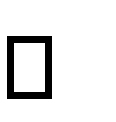 Concerns can be current or historical.  The safeguarding lead will decide and advise on whether the relevant Safeguarding team will investigate the allegation or if the organisation should conduct an internal investigation. In Scotland, the case may be referred to the area social work team for assessment. TIME SCALE SAME DAY.  After the report to the POTS/SCD has been made, the line manager of the member of staff, the National Director of Clinical Services and Human Resources should be informed immediately TIME SCALE SAME DAY  Where the line manager is the National Director of Clinical Services, then the Chief Executive should be informed.  Once a decision has be received from the POTS/SCD, SMT, in conjunction with Human Resources, may consider whether the relevant member of staff should be suspended pending an investigation.  12. Management of ongoing risk  12.1 Where a safeguarding concern has been raised about the behaviour of a service user, (e.g., where a service user may be committing domestic abuse) the Clinical Services Manager of the relevant service should conduct a risk assessment regarding their continued access to the service and any appropriate risk management measure which may need to be put in place. This risk assessment should be forwarded to the DNCS. TIME SCALE: WITHIN ONE WEEK  12.2 If your line manager decides not to treat the incident as a safeguarding issue and yet you remain concerned, you MUST report the matter to your line manager’s manager and the CEO. Where the line manager is the CEO, you must make the report to the Chair of the Board of Trustees. Contact details are included at the end of this document.   13. Monitoring  13.1 The Designated Adult Safeguarding Lead will maintain overall oversight over safeguarding reports via our internal safeguarding adult’s tracker. The Clinical Services Manager will enter the initial alert on to the tracker and is responsible for ensuring that any updates are also entered here, and the Designated Adult Safeguarding Lead notified. Where safeguarding concerns relate to an individual who is not in receipt of clinical services, for example, where the individual is a former service user involved in survivor activism activities, the Designated Adult Safeguarding lead should be contacted and the nature of the concerns shared. In these cases, the Designated Adult Safeguarding Lead will update the tracker.  13.2 Any ongoing safeguarding concerns should be shared within the MDT meetings, to enable these needs to be fully supported by the team.   13.3 In some cases, a safeguarding matter may also warrant an incident form to be completed. Copies of all incident forms related to Safeguarding must be sent to the National Director of  Clinical Services (NDCS) and to the Quality Assurance Team.  13.4 The NDCS will review any comments made by the Safeguarding Adults Panels, joint working meetings, Health Authorities, the Police and/or the CQC to assess whether the procedure has been followed in all cases.  13.5 The NDCS will ensure that the procedure is reviewed using both data provided by the QA Team and their own findings. Where appropriate, a revised procedure will be circulated for comment and then published.  13.6 If a safeguarding concern relates to an internal practice issue then services/staff teams are required to review each Safeguarding Adults incident, identifying practice issues that need to be changed/introduced and how this is going to be achieved. The outcome of the review will be recorded as a ‘post-incident’ follow up report. A copy of this post incident follow up must be sent to the NDCS and the QA Team.  13.7 Where an incident started out being considered as a Safeguarding one, and upon further investigation it transpires not to be, the notifying manager will inform all those previously notified stating that the incident is no longer in the safeguarding adult category. The manager will record the actions they have taken and the names of all those contacted on the post incident report.  14. Information sharing   14.1  	  14.2 Effective sharing of information between our staff and external agencies is essential for early identification of need, assessment and service provision to keep adults safe from abuse and neglect.  14.3  	Staff should be proactive in sharing information as early as possible to help identify, assess and respond to risks or concerns.   14.4 Staff should aim to gain consent to share information, but should be mindful of situations where to do so would place an individual at increased risk of harm. Information may be shared without consent if a staff member has reason to believe that there is good reason to do so in order to prevent risk of harm and ensure thorough safeguarding practices. (This is expressly provided for in the Data Protection Act 2018).   14.5 When decisions are made to share or withhold information, staff must record who has been given the information and why.  15. Responsibilities for safeguarding   (See also Appendix 1 setting out the scheme of delegation).  15.1  	Trustees have overall responsibility for ensuring that:  Freedom from Torture has adequate safeguarding policies and procedures in place and that these are well understood and complied with across the charity  Safeguarding policies are reviewed and updated annually to ensure continuing effectiveness and compliance with legislation and guidance  We have a strong safeguarding culture at Freedom from Torture including collective reflection on learning from incidents  There are clear whistleblowing and complaints procedures in place, to protect staff/volunteers and service users in line with the principles in Sir Robert Francis’s Freedom to Speak Up review, that are referenced in staff training and codes of conduct  Any serious incidents involving harm to our beneficiaries are reported to the Charity Commission or Office of the Scottish Charity Regulator   15.2  	The Senior Management Team must ensure that:  Freedom from Torture has effective safeguarding policies and procedures in place   All managers and staff are aware of these policies and procedures and discharge their safeguarding responsibilities – including by ensuring we have in place: (i) a framework to ensure staff are effectively/suitably/appropriately skilled and supported to discharge these responsibilities (ii) delegation to managers of operational management responsibility for safeguarding   Freedom from Torture is abreast of the most up-to-date relevant legal, policy, best practice and other developments relating to safeguarding  Safeguarding risks are identified and managed at a corporate level including via our risk register and collective reflection on incidents  Reporting procedures are in place and complied with – including in relation to our regulators and “safeguarding partners” (local authorities, clinical commissioning group and police) and the Children’s Reporter in Scotland    15.3  	National Director of Clinical Services must ensure that:  Services are delivered in accordance with this policy  A Designated Adult Safeguarding Lead is in place at all times, with clear deputising arrangements in the event of absence, so that staff have a lead to liaise with at all times.   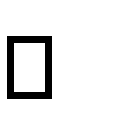 Compliance with the monitoring arrangements set out in section 13 above  15.4  	People managers must ensure that:  All staff in their team are familiar with this policy and their safeguarding responsibilities and are implementing and complying with the policy  All staff in their team know what to do if they are worried about a child or adult at risk and have the necessary management support to act accordingly  Safeguarding incidents are monitored and reported appropriately – internally and externally  Team members are supervised in relation to compliance with this policy   Team members have the relevant training (in line with the national guidance set out in section 5 above) and refresher training and that this is recorded on People HR  Team members contribute to the audit programme / clinical incident review process which will inform the continual process to improve practice  Act as the first port of call for any safeguarding concerns   15.5  	All staff who work with children and adults at risk must be able to evidence that they:  Understand their responsibilities in relation to safeguarding   Understand risk factors and recognise children and adults in need of support and/or safeguarding  Pay attention to any verbal or non-verbal indicators of abuse  Respond quickly and appropriately to all suspicions or allegations of abuse  Empower adults to  voice any concerns they have  Liaise closely with other agencies and share information as appropriate  Generally safeguard adults from abuse and neglect, including through preventative and proactive work  All members of staff who are regulated health and social care professionals are  now under a mandatory duty to report to the police any case of FGM in girls under 18 which they identify in the course of their professional work (a helpful flowchart on this legal duty is available here). This includes all doctors, social workers and physiotherapists. Whilst this is legally mandatory only for certain roles, we require all Freedom from Torture staff to report in this way.  All staff at Freedom from Torture must be able to demonstrate that they:   Understand their responsibilities in relation to safeguarding  Identify development and training needs in relation to safeguarding through mid- and end of year review processes   Know how to report and document all concerns and subsequent actions in accordance with the procedures in this policy and any related policies.  15.8  	Designated Adult Safeguarding Lead  Every organisation working with children has to have a person who takes a lead on safeguarding. We call this this role our Designated Adult Safeguarding Lead (or “Adult’s Safeguarding Lead”).   Key Aspects of the Designated Adult’s Safeguarding Lead role include:  Keeping up to date with developments in safeguarding legislation, guidance, reports and learning from major safeguarding incidents in the sector and beyond and ensure these are shared with the Senior Management Team  Updating policies and procedures  Making sure all staff are aware of how to raise safeguarding concerns  Ensuring all staff understand the symptoms of abuse and neglect   Implementing any appropriate procedures and sharing concerns and information with relevant agencies.  Gathering and collating all information relating  to safeguarding incidents, concerns and referrals in all cases across the organisation – updating this at least once a month or more often as a case progresses  Preparing and submitting a quarterly report to the Clinical Secretariat and Clinical and Legal Governance Committee  Reporting to the Board on all matters pertaining to safeguarding as required  Maintaining accurate and secure records. Storage of these records will be in line with GDPR legislation.  See Appendix 2 for the contact information for our Designated Adult Safeguarding Lead  See Appendix 6 for external numbers to call, including in an emergency.  15.9  	The Head of Human Resources must ensure that:  Safe recruitment practices are in place including for ensuring that all our staff and volunteers, including interpreters, temporary, locum and agency staff (and contractors where appropriate), are carefully selected and vetted through DBS (England) and PVG (Scotland) and have the relevant qualifications, accreditation and experience, and accept responsibility for helping to prevent the abuse of adults and children in their care  Compliance with our DBS (PVG) Check Policy, including in relation to renewals of these checks  All interview letters inviting applicants to interview request specific identification documents (ID) to enable the DBS and PVG checks to be undertaken at the right level   All relevant staff receive a mandatory induction, which includes familiarisation with their safeguarding responsibilities and the policies and procedures to be followed if they have concerns about an adult.   Equality & Diversity   Freedom from Torture is committed to equality in both employment and the provision of services. No job applicant, employee, service referrer or service user shall be subjected to any discrimination, as defined in UK law. Any practice that may result in the provision of substandard service due to unfair or unlawful discrimination will not be tolerated.  An equality & diversity Impact assessment has not been completed in the development and review of this policy. Following the issuing of an organisational procedure on Impact Assessments, an impact assessment will be completed at next review.  17. Supporting Resources / references  Care and support statutory guidance (Department of Health) https://www.gov.uk/government/uploads/system/uploads/attachment_data/file/366104/43380_2 3902777_Care_Act_Book.pdf   The Care Act 2014: easy read version (Department of Health) https://www.gov.uk/government/uploads/system/uploads/attachment_data/file/365345/Making _Sure_the_Care_Act_Works_EASY_READ.pdf  Adult Support and Protection (Scotland) Act 2007 http://www.legislation.gov.uk/asp/2007/10/contents Prevent guidance Scotland:   https://www.gov.uk/government/uploads/system/uploads/attachment_data/file/445978/3799_R evised_Prevent_Duty_Guidance__Scotland_V2.pdf  England& Wales:  https://www.gov.uk/government/uploads/system/uploads/attachment_data/file/445977/3799_R evised_Prevent_Duty_Guidance__England_Wales_V2-Interactive.pdf  Domestic abuse: How to Get Help https://www.gov.uk/guidance/domestic-abuse-how-to-get-help  Gov e-learning training: https://www.elearning.prevent.homeoffice.gov.uk/  18. Policies/procedures that strongly impact:  Safeguarding Children  Professional Boundaries  Managing Incidents  Clinical Risk Management   Clinical Supervision Policy  Working with Perpetrators  Whistleblowing   	Health & Safety  Process for Investigating Fitness to Practice of Doctors  Recruitment and Selection Policy   Disciplinary and Capability Policy  DBS (PVG) Check Policy  Grievance Policy   Behaviour at Work  Comments, Suggestions & Complaints  Confidentiality  Data Protection  Equality & Diversity  19. Policy Review   This policy is subject to revision at any time where considered necessary by Freedom from Torture. It also forms part of the regular review cycle and will be reviewed annually in line with best safeguarding practice.  20. Supporting documents  A1 – Scheme of delegation  A2 – Key contacts  A3 - Safeguarding Adult Procedure  A4 - Decision making checklist when making referrals  A5 - Considerations for domestic abuse concerns  A6 - Local authority safeguarding contacts   A7 - Safeguarding Adult Concerns Report Form  Appendix 1 - scheme of delegation  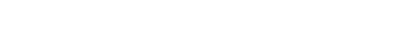 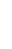 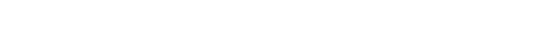 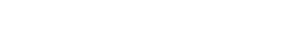 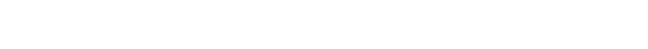 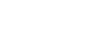 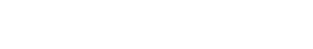 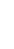 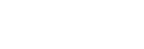 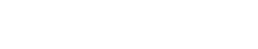 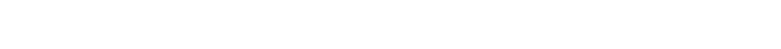 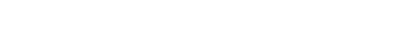 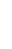 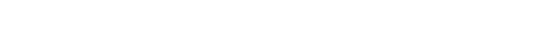 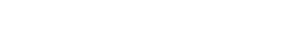 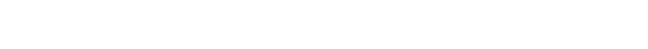 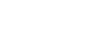 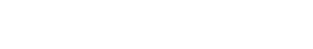 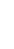 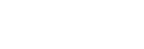 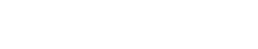 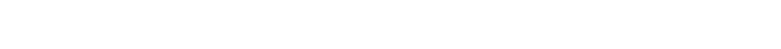 Appendix 2 - Key contacts  Our Designated Adult Safeguarding Lead is:  In the event that the Designated Adult’s Safeguarding Lead is not available, please contact:  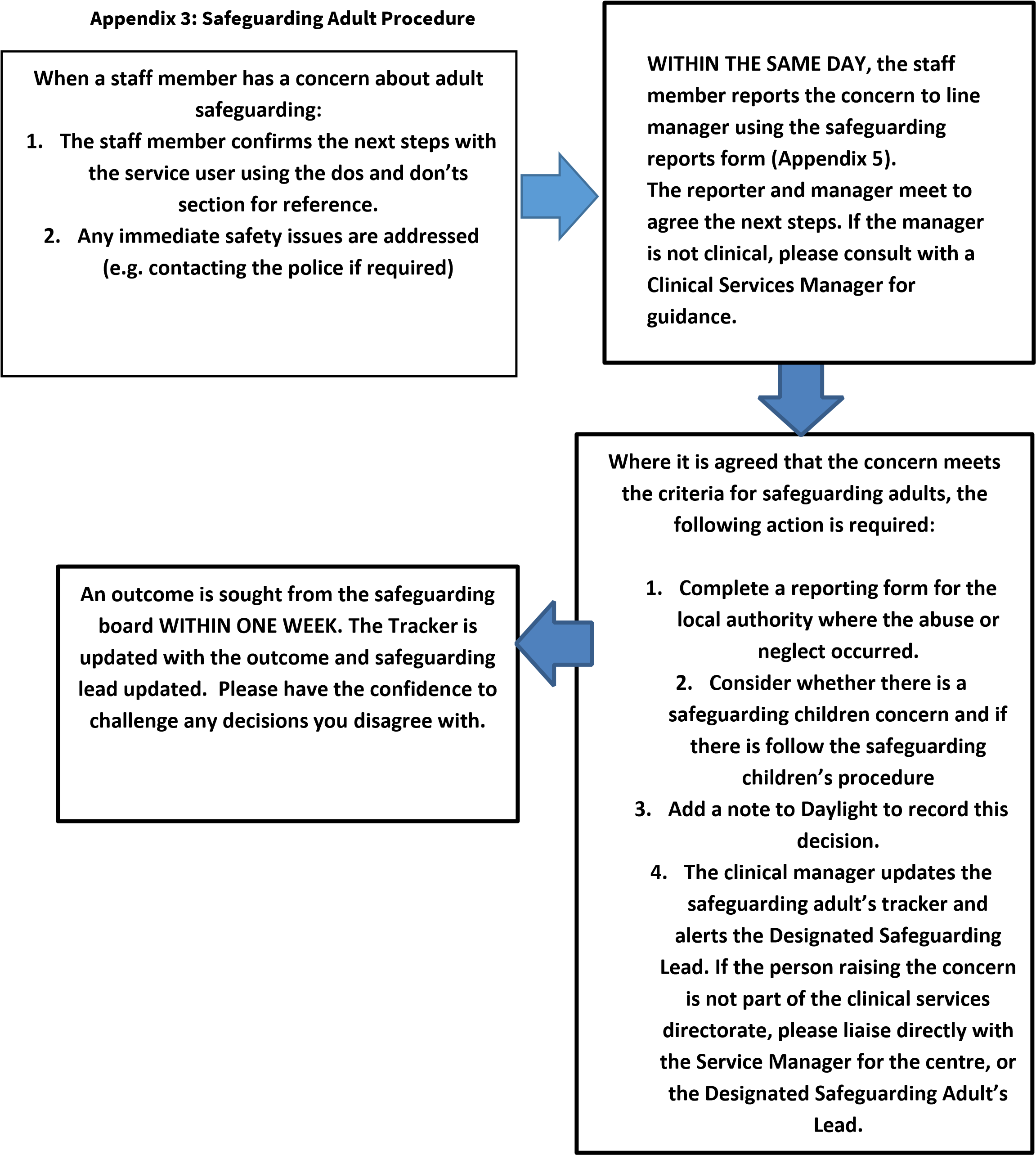 Where it is considered that the concern does not meet the criteria for safeguarding adults:  The Safeguarding Adults Lead is available in a consultative role to discuss any safeguarding adult concerns.   NB If incident is not treated as a safeguarding issue and reporter remains concerned; they MUST report these concerns both to their Head of Department (i.e. their line manager’s line manager) and to the CEO, who then have a duty to reconsider.  Where the line manager is the CEO, the report must go to the Chair of the Board of Trustees.    In case of any uncertainty the designated safeguarding Lead for the organisation can be contacted, or the National Director of Clinical Services in the safeguarding leads absence.   Please note, just because there is not a safeguarding matter it does not mean that there are not risks that need to be mitigated. Always consider what risk planning is required with the service user and consider whether there are any other needs that need to be addressed.   Appendix 4 Decision making checklist when making referrals  Appendix 5: Considerations for domestic abuse concerns   ORG03 Safeguarding Adults -  Page 33 of 35  Appendix 6: Local authority safeguarding contacts  Islington Adult Social Services Access & Advice Team:          Tel: 020 7527 2299          Email: access.service@islington.gov.uk  Glasgow Social Care Direct Tel: 0141 287 0555  Textphone 18001 0141 276 4710  Email: socialcaredirect@glasgow.gov.uk  Birmingham Adults & Communities Access Point  Tel: 0121 303 1234  Email: ACAP@birmingham.gov.uk  Manchester Social care:  Tel: 0161 234 5001  Email: mcsreply@manchester.gov.uk  Newcastle Adult Social Care Direct  Tel: 0191 278 8377  Textphone: 0191 278 8359  Email: scd@newcastle.gov.uk      ORG03 Safeguarding Adults -  Page 34 of 35  Appendix 7 Safeguarding Adult Concerns Report Form  Description of alleged abuse or neglect:  Signature: ..................................................  	Date: ...............................................  Please give this form to your line manager as soon as possible  For manager’s use:  Record action taken and outcome (if not safeguarding issue, please record how this decision was reached)  Name .......................................   	  	  	Form received on(date):................................  Signature ............................................................  ORG03 Safeguarding Adults -  Page 35 of 35  Title: Safeguarding Adults at RiskTitle: Safeguarding Adults at RiskTitle: Safeguarding Adults at RiskDocument ref. no.: ORG03Issue/version: 4.7Pages: 34Status: LIVEDate signed off by Board: 2020-12-15Next review: December 2022Target audience: All Freedom from Torture staff, volunteers, interpreters, contractors, service users & trustees.Target audience: All Freedom from Torture staff, volunteers, interpreters, contractors, service users & trustees.Target audience: All Freedom from Torture staff, volunteers, interpreters, contractors, service users & trustees.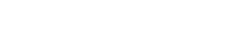 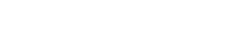 The alleged victim is an adult who is:  Aged 18 or over in England / Aged 16 or over in Scotland  Has needs for care and support (whether or not those needs are being met)  As a result of those needs is unable to protect him or herself against the abuse, neglect or the risk of it.   AND  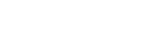 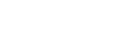 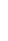 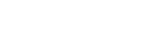 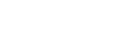 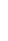 The alleged victim is experiencing, or at risk of experiencing, abuse or neglect  AND  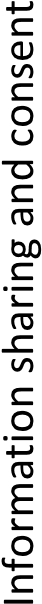 The alleged victim has mental capacity to make decisions about their own safety and wants this referral to happen  OR  The alleged victim has been assessed as not having mental capacity to make a decision about their own safety, but a decision has been made in their best interest to make a referral.  OR  A crime has been, or may have been, committed against an adult at risk without mental capacity and a best interest decision is made  OR  The abuse or neglect is a serious crime and not proceeding would prejudice the detection or prevention of the crime  OR  The abuse or neglect has been caused by a member of staff or a volunteer and other adults or children are at risk from the person causing the harm OR  The concern is about institutional or systemic abuse  OR  There is a concern that the abuse or neglect may cause serious harm to the adult or others  OR  There is a concern that a person is not able to freely consent because they have been threatened or coerced  OR  Seeing consent would be too dangerous, putting either the adult or others at further risk of harm.   Myth-busting guide to information sharing  Sharing information enables practitioners and agencies to identify and provide appropriate services that safeguard and promote the welfare of children. Below are common myths that may hinder effective information sharing.  Myth 1: Data protection legislation is a barrier to sharing information   No – the Data Protection Act 2018 and GDPR do not prohibit the collection and sharing of personal information, but rather provide a framework to ensure that personal information be shared appropriately. In particular, the Data Protection Act 2018 balances the rights of the information subject (the individual whom the information is about) and the possible need to share information about them.   Myth 2: Consent is always needed to share personal information   No – you do not necessarily need consent to share personal information. Wherever possible, you should seek consent and be open and honest with the individual from the outset as to why, what, how and with whom, their information will be shared. You should seek consent where an individual may not expect their information to be passed on. When you gain consent to share information, it must be explicit, and freely given. There may be some circumstances where it is not appropriate to seek consent, because the individual cannot give consent, or it is not reasonable to obtain consent, or because to gain consent would put an individual’s safety at risk.   Myth 3: Personal information collected by one organisation/agency cannot be disclosed to another   No – this is not the case, unless the information is to be used for a purpose incompatible with the purpose for which it was originally collected. In the case of safeguarding adults, it is difficult to foresee circumstances where information law would be a barrier to sharing personal information.  Myth 4: The common law duty of confidence and the Human Rights Act 1998 prevent the sharing of personal information   No – this is not the case. In addition to the Data Protection Act 2018 and GDPR, practitioners need to balance the common law duty of confidence and the Human Rights Act 1998 against the effect on individuals or others of not sharing the information.  Current document  SU Consultation: (Method and date)   -  Staff Consultation:  (Method and date)  CS  Reviewed by HR (date):  -  Training in place (where required):  Yes  No  n/a  E&D impact assessment  (date):  -  Action plan in place to address –ve impact(s)  yes  no  n/a  Reviewed by Finance  (date):  -  Financial resources in place  (where required)  Yes  No  n/a  Reviewed by Facilities Manager (H&S) (date):  -  H&S requirements in place (where required):  Yes  No  n/a  Reviewed by QA Manager  (date):  2019-05-30  Monitoring requirements in place:  Yes  Date Intranet updated:  2019-11-29  Review process  Date review to commence:  2020 November 1  Responsible person(s):  DNCS / Adult  Safeguarding  Lead  Date draft to go out for consultation (date):  2020 November 15  2020 November 15  Date draft to go to SMT:  2020 November 30  2020 November 30  Date draft to go to CLGC:  TBC  TBC    	Clinical department staff    Staff from outside the clinical department   Name  Office  Tel/ext  Mobile  Email  @freedomfromtorture.org  Tamara  Jaftha  Newcastle  0191  2615825   07984699499  TJaftha  Name  Office  Tel/ext  Mobile  Email  @freedomfromtorture.org  Fiona  Crombie  Scotland  0141 420  3161  07545439117FCrombie  Katy  Robjant   National   02076977819 079049 98927KRobjant   Amy ChisholmLondon & SE   020 7697  3783  07904613967AChisholmAnn Salter  (interim)   Manchester  0161 236  5744  07590 056321ASalter  Sarah Owen   Birmingham  0121 314  6825  07399649943 SOwen  Make a daylight entry that confirms the rationale and decision making progress.   Consider any other actions required under other procedures, including risk planning  with the service user. Update the service user and continue to review regularly.   The alleged victim is an adult who is:  Aged 18 or over (Or 16 years and older in Scotland)  Has needs for care and support (whether or not those needs are being met)  As a result of those needs is unable to protect him or herself against the abuse, neglect or the risk of it.   AND  The alleged victim is experiencing, or at risk of experiencing, abuse or neglect  AND  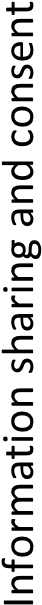 The alleged victim has mental capacity to make decisions about their own safety and wants this referral to happen  OR  The alleged victim has been assessed as not having mental capacity to make a decision about their own safety, but a decision has been made in their best interest to make a referral.  OR  A crime has been, or may have been, committed against an adult at risk without mental capacity and a best interest decision is made  OR  The abuse or neglect is a serious crime and not proceeding would prejudice the detection or prevention of the crime  OR  The abuse or neglect has been caused by a member of staff or a volunteer and other adults or children are at risk from the person causing the harm OR  The concern is about institutional or systemic abuse  OR  There is a concern that the abuse or neglect may cause serious harm to the adult or others  OR  There is a concern that a person is not able to freely consent because they have been threatened or coerced  OR  Seeing consent would be too dangerous, putting either the adult or others at further risk of harm.   Case meets MARAC Criteria   (People aged 16 or over)   1. 	Be clear with the victim about confidentiality and MARAC procedures.   2. 	Complete the MARAC Risk Checklist: http://www.safelives.org.uk/sites/default/files/res ources/Dash%20risk%20checklist%20quick%20sta rt%20guidance%20FINAL_1.pdf with the victim where possible.  3. Complete MARAC referral form.   4. Make referral to Victim Support for an  Independent Domestic Violence Advisor (IDVA) or Independent Sexual Violence Advisor (ISVA).  5. Manager makes a referral to MARAC   IDVA or ISVA will contact the victim.   MARAC meeting takes place and victim’s views are presented by IDVA/ISVA.   Action plan is developed.   Where the case is visible high risk (14 ticks); or based on your professional judgement you have serious concerns about a victim’s situation you must make a referral into MARAC.  Please note children will always impacted by domestic abuse.   They are at risk of harm by direct abuse and from hearing or witnessing incidents.  This must be dealt with by safeguarding children procedures.   Case meets safeguarding adults criteria  Domestic abuse is a form of abuse covered by multi-agency safeguarding adult’s policy and procedures.   Where the victim of domestic abuse is an adult at risk as defined by the Care Act 2014:   aged 18 or over; and    has needs for care and support (whether or  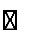 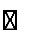 not those needs are being met); and    as a result of those needs is unable to protect  him or herself against the abuse or neglect or the risk of it.   A safeguarding adult’s referral must be made.   It is good practice to make a safeguarding adults and a MARAC referral if both criteria are met.   Please note children will always impacted by domestic abuse.   They are at risk of harm by direct abuse and from hearing or witnessing incidents.  This must be dealt with by safeguarding children procedures.   Case does not meet MARAC or safeguarding  adults criteria   You still need to take action and support the victim.   Consider immediate and long term risks.   Develop a safety plan with the victim (taking into consideration any dependents they may have).   Signpost/refer the victim to domestic abuse support services.  Share information with other relevant agencies.   Regularly revisit level of risk in terms of MARAC and safeguarding action.   Date of incident:  MF ID:  Name & title of reporter:  Safeguarding? Y / N  If Y, type of abuse alleged (see 6.3 above):   Centre:  Safeguarding? Y / N  If Y, type of abuse alleged (see 6.3 above):   Action to be taken/authorities  informed  By whom  By when  Date completed  